О формировании состава участковой избирательной комиссии избирательного участка №18Рассмотрев предложения по кандидатурам для назначения в состав  участковой избирательной комиссии избирательного участка № 18, на основании статей 22, 27, 29 Федерального Закона «Об основных гарантиях избирательных прав и права на участие в референдуме граждан Российской Федерации», в соответствии с решением Горно-Алтайской городской ТИК № 71/434  от 13 апреля 2018 г. «Об определении количества членов  участковых избирательных комиссий с правом решающего голоса избирательных участков №№ 1-22», Горно-Алтайская городская территориальная избирательная комиссия  решила:1. Сформировать участковую избирательную комиссию избирательного участка № 18, назначив в её состав членов участковой избирательной комиссии с правом решающего голоса согласно приложения. 2. Настоящее решение разместить на сайте  Горно-Алтайской городской территориальной избирательной комиссии.Приложение 1к решению  72   / 455Горно-Алтайского городскойтерриториальной избирательной комиссииСостав членов участковой избирательной комиссии № 18 с правом решающего голосаНазначить членом УИК № 18 с правом решающего голоса Фролову Ольгу Александровну, 1976 года рождения, образование высшее профессиональное, ПОЧУ «Горно-Алтайский экономический техникум Респотребсоюза Республики Алтай», заместитель директора по УВР, выдвинута собранием избирателей по месту работы;Назначить членом УИК № 18 с правом решающего голоса Курумчину Наталью Владимировну, 1976 года рождения, образование высшее профессиональное, ПОЧУ «Горно-Алтайский экономический техникум Респотребсоюза Республики Алтай», заместитель директора по учебно-производственной работе, выдвинута собранием избирателей по месту работы;Назначить членом УИК № 18 с правом решающего голоса Боброву Наталью Николаевну, 1975 года рождения, образование высшее профессиональное, АУ РА «Редакция газеты «Звезда Алтая», главный бухгалтер, выдвинута собранием избирателей по месту работы;Назначить членом УИК № 18 с правом решающего голоса Беспалову Анну Витальевну, 1982 года рождения, образование высшее профессиональное, Управление Пенсионного фонда Российской Федерации в г. Горно-Алтайске Республики Алтай, главный специалист-эксперт (юрисконсульт), выдвинута собранием избирателей по месту работы;Назначить членом УИК № 18 с правом решающего голоса Ивашову Ирину Александрову, 1962 года рождения, образование высшее профессиональное, главный специалист 2 разряда отдела управления собственностью муниципального учреждения «Управление имущества, градостроительства и земельных отношений города Горно-Алтайска», выдвинута Региональным отделением Политической партии Справедливая Россия в Республике Алтай;Назначить членом УИК № 18 с правом решающего голоса Черкасову Ирину Николаевну, 1978 года рождения, образование высшее профессиональное, МУ «Финансовое управление г.Горно-Алтайска», главный специалист 2 разряда, выдвинута Региональным отделением Политической партии «ЛДПР» в Республике Алтай;Назначить членом УИК № 18 с правом решающего голоса Самсонову Ирину Вячеславовну, 1964 года рождения, образование высшее профессиональное, пенсионер, выдвинута Бюро РС РО РОДП Яблоко в Республике Алтай;Назначить членом УИК № 18 с правом решающего голоса Шишкину Марину Анатольевну, 1975 года рождения, образование высшее профессиональное, ФБУЗ «Центр гигиены и эпидемиологии в Республике Алтай», специалист по кадрам, выдвинута Региональным отделением Всероссийской политической партии «ЕДИНАЯ РОССИЯ» Республика Алтай;Назначить членом УИК № 18 с правом решающего голоса Найденову Елену Эдуардовну, 1995 года рождения, образование среднее профессиональное, студент, выдвинута Региональным отделением Политической партии «Коммунистическая партия Российской Федерации».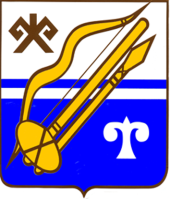 ГОРНО-АЛТАЙСКАЯ ГОРОДСКАЯ  ТЕРРИТОРИАЛЬНАЯ ИЗБИРАТЕЛЬНАЯ КОМИССИЯГОРНО-АЛТАЙСКАЯ ГОРОДСКАЯ  ТЕРРИТОРИАЛЬНАЯ ИЗБИРАТЕЛЬНАЯ КОМИССИЯГОРНО-АЛТАЙСК КАЛАДАГЫJЕРИ ААЙЫНЧА ТАЛДААЧЫ КУРЕЕГОРНО-АЛТАЙСК КАЛАДАГЫJЕРИ ААЙЫНЧА ТАЛДААЧЫ КУРЕЕРЕШЕНИЕ 05 июня  2018 г.№№№№72/ 455г. Горно-Алтайскг. Горно-Алтайскг. Горно-АлтайскПредседатель Горно-Алтайской городской территориальной избирательной комиссииИ.В. ЛобановаСекретарь Горно-Алтайской городской территориальной избирательной комиссии	                                                                М.В. Смышляева